ЧЕРКАСЬКА ОБЛАСНА РАДАГОЛОВАР О З П О Р Я Д Ж Е Н Н Я12.10.2022                                                                                       № 293-рПро нагородження Почесноюграмотою Черкаської обласної радиВідповідно до статті 55 Закону України «Про місцеве самоврядування
в Україні», рішення обласної ради від 25.03.2016 № 4-32/VІІ «Про Почесну грамоту Черкаської обласної ради» (зі змінами):1. Нагородити Почесною грамотою Черкаської обласної ради:за вагомий особистий внесок у забезпечення обороноздатності Черкаської області, високий професіоналізм, самовідданість, вірність Військовій присязі та з нагоди Дня захисників і захисниць України:2. Контроль за виконанням розпорядження покласти на заступника керуючого справами, начальника загального відділу виконавчого апарату обласної ради ГОРНУ Н.В. і відділ організаційного забезпечення ради та взаємодії з депутатами виконавчого апарату обласної ради.Голова		А. ПІДГОРНИЙБАЯЮрія Володимировича–заступника начальника штабу військової частини А7046, майора;ВОРОПАЄВУАліну Андріївну–такелажника евакуаційного відділення роти забезпечення військової частини А7046, старшого солдата;ГРОМАДСЬКОГОЯрослава Вікторовича–начальника відділення сил підтримки військової частини А7046, підполковника;ЗАБАШТУАндрія Івановича–оперативного чергового командного пункту військової частини А7046, підполковника;КОВАЛЯСергія Івановича–водія 3 стрілецького відділення 1 стрілецького взводу 1 стрілецької роти військової частини А7324, солдата;РУЖИНАВ’ячеслава Дементійовича–водія відділення управління військової частини А7324, солдата;ТЕСЛЕНКАОлексія Васильовича–механіка радіостанції інформаційно-телекомунікаційного вузла військової частини А7324, солдата.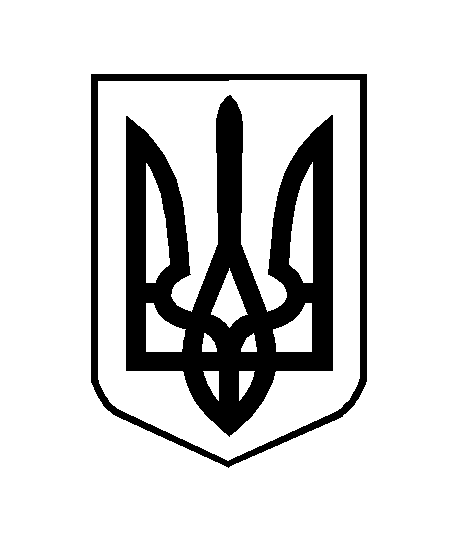 